Maximilian Mustermann
Musterweg 12
12345 Musterdorf										Musterstadt, TT.MM.JJJJ	Beispielfirma GmbH
Beispielstraße 9
54321 BeispielstadtKündigung des Versicherungsvertrages
Kundennummer: 654321Sehr geehrte Damen und Herren, hiermit kündige ich die oben genannte Versicherung unter Einhaltung der Kündigungsfrist zum TT.MM.JJJJ.Gleichzeitig widerrufe ich die Einzugsermächtigung zum genannten Austrittsdatum.Ich bitte Sie, mir den Empfang der Kündigung mit Angabe des Beendigungszeipunktes schriftlich zu bestätigen. Mit freundlichen GrüßenMaximilian MustermannMaximilian Mustermann
Probleme bei der Bewerbung? Wir empfehlen: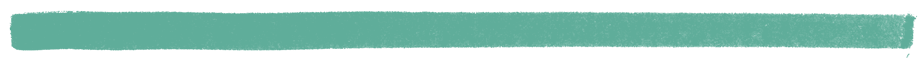 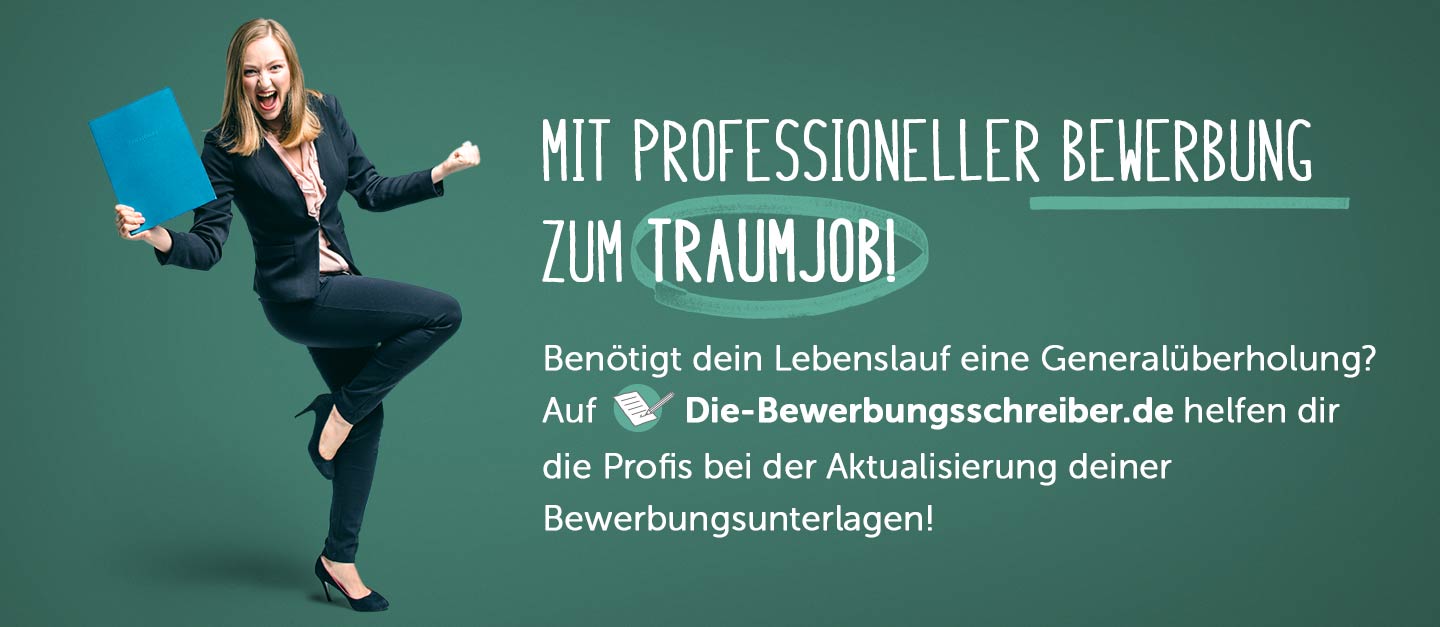 www.die-bewerbungsschreiber.de